Publicado en  el 18/11/2013 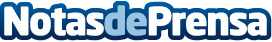 Conservas La Gaviota recibe el premio Carrefour a la mejor PYME agoalimentaria del país vascoEl premio a la ”Empresa más Innovadora” recae en Petritegi Sagardoak”Datos de contacto:CarrefourNota de prensa publicada en: https://www.notasdeprensa.es/conservas-la-gaviota-recibe-el-premio_1 Categorias: País Vasco Consumo Premios http://www.notasdeprensa.es